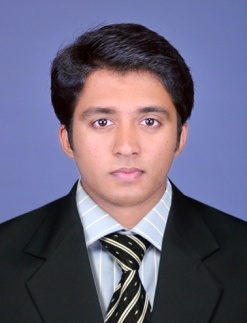 SANJUNATH Structural EngineerAn experienced Structural engineer with good communication skill, Hard working, good team spirit and willing to accept challenges. Have excellent experience in TEKLA Structures, AutoCAD and Solid works.sanjunath.362054@2freemail.com 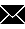 C/o 0501685421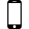 United Arab Emirates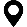 SKILLSAUTO CAD DRAFTING 3D MODELLING IN TEKLA STRUCTURES 3D MODELING IN SOLID WORKS WORK EXPERIENCE DETAILING ENGINEERMammut Building System Pvt. Ltd. (July 2014 – Present)                           1st  floor , Oxford building , Ravipuram Cochin, Kerala 682016Head Office: -  Mammut Building Systems FZC.                         Hamriyah Free Zone, P. O. Box. 41668,                         Sharjah, United Arab Emirates ( UAE )                               MBS is a leading Pre Engineered Steel Building Manufacturer in Asia, Africa & Middle East. specialized in the design, manufacture and supply of Pre-Engineered Steel Buildings (PEB), using internationally recognized engineering software and the most advanced production machineries in the PEB industry.MBS Cochin is a subsidiary branch of engineering department since 2007 Duties & responsibilitiesPrepare approval drawings based on customer's drawings , proposal drawing and/or design calculationVerify & collect all the queries & clarifications based on the set of plans supplied, and raised it to the project management departmentCreate 3D model using the updated version of TKLA structure software and revise every joint connections to suit Customer requirement.Check and verify any material substitution against the original member sizes and verify it with the material coordinating departmentPrepares Bill of Materials, Creating fabrication drawings and release of drawings and BOM to Production plantPrepare sheeting layout plans , sheeting BOM and developing non-standard trims as per requirement Create Erection drawing issue it to the site for erection purposeMAJOR ROJECTS INVOLVEDBrazaville Church (Congo)A beautiful church building in congo A curved canopy at main entrance stepped mezzanines, doors, sliding doors, louvers, roof sealing arrangements and illumination supports at altar.Pharma Factory (Sudan)A huge mezzanine building having many levels.Heavy mezzanine portals different types of staircase.Warehouse for Ajman Bank (Ajman)A warehouse building at jurf industrial  1 AjmanA very long building almost 0.486km long , full length mezzanine staircase , cat walkways, cage ladder and platforms over roof.Sonils LDA Oil Service Centre (Angola)Huge oil tanks storage buildingA complete structural job with mezzanine (Grating) , staircases, cat walkway & cage ladders at each tank location .Air craft Hangar Building  (Abu Dhabi)A hangar building with 2 areas ,crane and huge framed openings for doors.Wood Panel Manufacturing Unit  (Pakistan)A factory building with a very interesting shape like one huge truck hits another one Residential villa (Abu Dhabi)A flat roof mezzanine building incorporating all residential building requirements.EDUCATION Diploma in Mechanical EngineeringThiagarajar Polytechnic collegeJune 2011 –  March 2014                            Thrissur, Kerala3 Year Mechanical Engineering DiplomaHigher Secondary St. Antony’s college higher secondary schoolJune 2009 –  March 2011                         Ammadam, KeralaHigh School Gov. Vocational Higher Secondary SchoolMarch 2009  Pass out                                Cherpu, KeralaPERSONAL DETAILS Nationality                  :  IndianDate Of Birth              :  17/10/1993Marital Status            :  UnmarriedArea of interest          :  Carnatic Music, ViolinLanguages Known     :  English, Malayalam, Hindi, Tamil PASSPORT  DETAILS Passport Expiry date  :   06/12/2026 Notice period             :   Immediate joinREFERENCEAvailable on request 